Sendero señalizado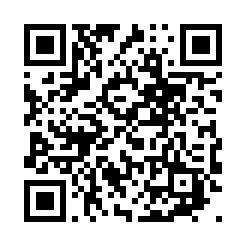 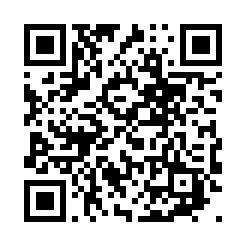 Situación geográficaBreve descripción